МУНИЦИПАЛЬНОЕ КАЗЕННОЕ ОБЩЕОБРАЗОВАТЕЛЬНОЕ УЧРЕЖДЕНИЕ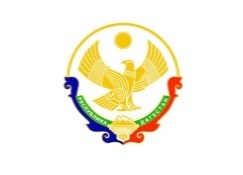 «ГЕРЕЙХАНОВСКАЯ СРЕДНЯЯ ОБЩЕОБРАЗОВАТЕЛЬНАЯ ШКОЛА №2 имени М.ДИБИРОВА»Адрес: 368776,РД, МР «Сулейман – Стальский район»,              e-mail: gereichan2.sosh@yandex.ruс. Герейханово 2 отд.                                                     url: http://gereihan2.dagschool.com/тел. 8 (928) 684-40-11ПРИКАЗ от    2018       года                                                                                         №_20__«О проведении проверки техники чтения во 2-4 классах»ПРИКАЗЫВАЮ:На основании учебно-воспитательного плана на 2018-2019 учебный год и плана  внутришкольного контроля провести проверку  техники чтения во 2-4 классах .Ответственными за проведением контроля назначить  заместителя директора по УВР Абуеву Э.Н и руководителя МО начальных классов Муслимову Р.М.Диагностику читательских навыков проводить 2 раза в году ( 1 и 2 полугодии).Результаты мониторинга читательских навыков использовать при организации  индивидуальной работы с учащимися в урочное и внеурочное время.Ответственным за организацию мониторинга читательской грамотности назначить руководителя МО начальных классов Муслимову Р.М.Контроль за выполнением приказа оставляю за собой.Директор школы:                                               Сафаралиев М.А. Ознакомлены:                                  ЗДУВР                           Абуева Э.Н.;                                   Рук.МО нач .кл.             Муслимова Р.М.Мониторинг  техники и грамотности читательских навыковКласс__________  Учитель_________________Сводный мониторинг  техники и грамотности читательских навыковКласс__________  Учитель_________________ФИ уч-сястартоваястартоваястартовая1 четверть1 четверть1 четверть2 четверть2 четверть2 четверть3 четверть3 четверть3 четверть4 четверть4 четверть4 четвертьФИ уч-сяКол-во словКол-во верных ответов на вопросы по текстуоценкаКол-во словКол-во верных ответов на вопросы по текстуоценкаКол-во словКол-во верных ответов на вопросы по текстуоценкаКол-во словКол-во верных ответов на вопросы по текстуоценкаКол-во словКол-во верных ответов на вопросы по текстуОценкаСредние показателиклассстартоваястартоваястартовая1 четверть1 четверть1 четверть2 четверть2 четверть2 четверть3 четверть3 четверть3 четверть4 четверть4 четверть4 четвертьклассКол-во словКол-во верных ответов на вопросы по текстуоценкаКол-во словКол-во верных ответов на вопросы по текстуоценкаКол-во словКол-во верных ответов на вопросы по текстуоценкаКол-во словКол-во верных ответов на вопросы по текстуоценкаКол-во словКол-во верных ответов на вопросы по текстуОценка